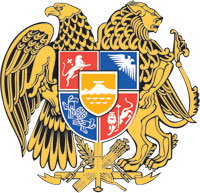 ՀԱՅԱՍՏԱՆԻ ՀԱՆՐԱՊԵՏՈՒԹՅԱՆ ԿԱՌԱՎԱՐՈՒԹՅՈՒՆՈ  Ր  Ո  Շ  Ո Ւ  Մ20 հոկտեմբերի 2022 թվականի  N        - Լ      ՀԱՅԱՍՏԱՆԻ ՀԱՆՐԱՊԵՏՈՒԹՅԱՆ ԿԱՌԱՎԱՐՈՒԹՅԱՆ 2022 ԹՎԱԿԱՆԻ ՕԳՈՍՏՈՍԻ 11-Ի N 1313-Լ ՈՐՈՇՄԱՆ ՄԵՋ ԼՐԱՑՈՒՄ ԵՎ ՓՈՓՈԽՈՒԹՅՈՒՆՆԵՐ ԿԱՏԱՐԵԼՈՒ ՄԱՍԻՆ---------------------------------------------------------------------------------------------Ղեկավարվելով «Նորմատիվ իրավական ակտերի մասին» Հայաստանի Հանրապետության օրենքի 33-րդ և 34-րդ հոդվածներով՝ Հայաստանի Հանրապետության կառավարությունը       ո ր ո շ ու մ   է. Հայաստանի Հանրապետության կառավարության 2022 թվականի օգոստոսի 11–ի «Հայաստանի Հանրապետությունում աշնանացան ցորենի արտադրության խթանման 2022 թվականի պետական աջակցության ծրագիրը հաստատելու մասին» N 1313-Լ որոշման (այսուհետ՝ որոշում) մեջ կատարել հետևյալ լրացումն ու փոփոխությունները.որոշման նախաբանը ընդունելով բառից հետո լրացնել Հայաստանի Հանրապետության Սահմանադրության 146-րդ հոդվածի 2-րդ և 4-րդ մասերը, բառերով.որոշման 2-րդ կետում սեպտեմբերի 15-ն բառերը փոխարինել հոկտեմբերի 22-ն բառերով.որոշման հավելվածի 6-րդ կետը շարադրել հետևյալ խմբագրությամբ՝        6․ Ծրագրի շրջանակում պետք է պարտադիր ցանք կատարվի մինչև 2022 թվականի նոյեմբերի 15-ը։.որոշման հավելվածի 9-րդ կետում հոկտեմբերի 15-ը բառերը փոխարինել հոկտեմբերի 25-ը բառերով:2․ Սույն որոշումն ուժի մեջ է մտնում հրապարակմանը հաջորդող օրվանից և գործողությունը տարածվում է 2022 թվականի օգոստոսի 24-ից հետո ծագած հարաբերությունների վրա։       ՀԱՅԱՍՏԱՆԻ ՀԱՆՐԱՊԵՏՈՒԹՅԱՆ                         ՎԱՐՉԱՊԵՏ	                                              Ն. ՓԱՇԻՆՅԱՆԵրևան                                                        